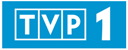 CZWARTEK, 24 GRUDNIAWEŹ PIESKA NA ŚWIĘTA, premiera  godz. 9:10  Erin jest samotną, niezależną kobietą, właśnie dostała pracę w renomowanej firmie. Jej nowy szef powierza jej pierwsze zadanie – ma znaleźć dom dla dwunastu szczeniąt, które porzucił firmowy fotograf tuż przed Świętami Bożego Narodzenia. Między Erin a jej szefem zaczyna rodzić się nic sympatii.  WŚRÓD NOCNEJ CISZY – KOLĘDY TELEWIZJI POLSKIEJ I RADIA PLUS Z ARCHIKATEDRY OLIWSKIEJ, premiera  godz. 12:00 Skrót. Koncert „Wśród nocnej ciszy – kolędy z Archikatedry Oliwskiej” to widowisko muzyczne, na które składają się najpiękniejsze kolędy, pastorałki i piosenki świąteczne w wykonaniu znakomitych wykonawców w zupełnie nowych aranżacjach Piotra Dziubka. Wspaniałe brzmienie oliwskich organów przyciąga tysiące słuchaczy na całorocznych prezentacjach, letnich koncertach festiwalowych, a także podczas koncertu kolęd w pięknej scenografii kościoła, podkreślonej światłem i świątecznymi dekoracjami.WIELKIE KOLĘDOWANIE Z OSTREJ BRAMY, premiera  godz. 13:00  Skrót z koncertu kolęd z Ostrej Bramy. Koncert odbył się w kościele pod wezwaniem św. Teresy, pod Ostrą Bramą, w którym umieszczony jest cudowny obraz Matki Boskiej. RODZINNE KOLĘDOWANIE NA JASNEJ GÓRZE, premiera   godz. 13:50  Wigilijny koncert kolęd zarejestrowany w jednym z najpiękniejszych polskich kościołów – jasnogórskim Sanktuarium Matki Bożej Częstochowskiej. Artyści zaśpiewają najpiękniejsze polskie kolędy zarówno solo, jak i w towarzystwie utalentowanych wokalnie członków swoich rodzin: żon, mężów, rodziców czy rodzeństwa. Wspólne, rodzinne kolędowanie, jakiego do tej pory nie było, podkreśli rodzinny charakter Świąt Bożego Narodzenia. Artystom towarzyszyć będzie Orkiestra Kukla Band pod dyrekcją Zygmunta Kukli oraz chór Gospel Rain. Koncert poprowadzi Przemysław Babiarz. KONCERT KOLĘD W BAZYLICE KATEDRALNEJ WNIEBOWZIĘCIA NAJŚWIĘTSZEJ MARYI PANNY W PELPLINIE, cz. 1 i cz. 2, premiera  godz. 15:25 – cz. 1   godz. 16:10 – cz. 2  Skrót. Koncert świąteczny realizowany w zabytkowych wnętrzach Bazyliki Katedralnej Wniebowzięcia Najświętszej Maryi Panny w Pelplinie. Atmosferę Świąt Bożego Narodzenia przywołają najbardziej lubiane kolędy i pastorałki. Prowadzenie Małgorzata Tomaszewska i Aleksander Sikora.„GDY SIĘ CHRYSTUS RODZI...” – KOLĘDY NA JASNEJ GÓRZE, premiera  godz. 17:30  Skrót. W Sanktuarium Matki Bożej Częstochowskiej na Jasnej Górze spotkają się największe gwiazdy polskiej sceny muzycznej, aby w tym szczególnym miejscu zaśpiewać najpiękniejsze kolędy i pastorałki. Artystom w ich niezapomnianych występach, nie tylko solowych, towarzyszyć będzie chór Gospel Rain oraz Orkiestra Grzegorza Urbana, kierownika muzycznego projektu. Koncert poprowadzą: Małgorzata Kożuchowska i Artur Żmijewski.  ORĘDZIE ABP JÓZEFA KUPNEGO NA BOŻE NARODZENIE, premiera  godz. 20:00  Każdego roku przed Świętami Bożego Narodzenia hierarcha Kościoła Katolickiego w Polsce za pośrednictwem Telewizji Polskiej składa Rodakom w kraju i za granicą życzenia świąteczne. W tym roku słowo pasterskie z Archikatedry św. Jana Chrzciciela we Wrocławiu wygłosi metropolita wrocławski abp Józef Kupny.  GWIAZDY KOLĘDUJĄ W ZAKOPANEM – ŚWIĄTECZNY KONCERT POD PATRONATEM PARY PREZYDENCKIEJ, cz. 1, premiera  godz. 20:20  W Sanktuarium Matki Bożej Fatimskiej na Krzeptówkach odbędzie się wyjątkowy koncert, podczas którego widzowie będą mogli wziąć udział w zbiórce sms-owej Caritas Polska, z której dochód wspomoże potrzebujących. Koncert odbywający się pod patronatem Prezydenta RP Andrzeja Dudy i jego małżonki będzie wspaniałą okazją do spędzenia czasu w świątecznej i rodzinnej atmosferze. Aranżacje kolęd opracował zespół Zakopower, a koncert poprowadzi Tomasz Wolny.   TRANSMISJA PASTERKI Z BAZYLIKI ŚW. PIOTRA W WATYKANIE Z UDZIAŁEM PAPIEŻA FRANCISZKA, na żywo  godz. 21:25  Msza święta Pasterska z Bazyliki św. Piotra w Watykanie, pod przewodnictwem papieża Franciszka odprawiona jest na pamiątkę wydarzeń zapisanych w Ewangelii: „Pasterze w tym czasie zbudzeni przez Aniołów udali się do groty Narodzenia Pańskiego". Pasterka upamiętnia czas oczekiwania i modlitwę pasterzy zmierzających do Betlejem. W Polsce jest jedną z najważniejszych świątecznych tradycji.PIĄTEK, 25 GRUDNIAŚWIĘTA PACHNĄCE MIŁOŚCIĄ, premieragodz. 10:00Tuż przed Świętami Bożego Narodzenia Blair zostaje wysłana do Szkocji, gdzie ma pozyskać recepturę na nowy zapach od lokalnego... księcia. Książę zaprasza Blair na bal. Wkrótce rodzi się między nimi uczucie.TRANSMISJA UROCZYSTEGO BŁOGOSŁAWIEŃSTWA URBI ET ORBI Z WATYKANU W BOŻE NARODZENIE, na żywogodz. 11:55W uroczystość Bożego Narodzenia, 25 grudnia 2020 r. o godz. 12:00 papież Franciszek spotka się z wiernymi i udzieli uroczystego błogosławieństwa Urbi et Orbi. KOLĘDY POD WSPÓLNYM NIEBEM, premieragodz. 12:45Święta Bożego Narodzenia to wyjątkowy czas w roku, moment, kiedy staramy się być razem z bliskimi, kiedy wracamy do wspólnych wspomnień, tworząc jednocześnie nowe.W programie „Kolędy pod wspólnym niebem” pokażemy, że najbliżsi to nie zawsze rodzina, w której przyszliśmy na świat. Czasem jest to tzw. rodzina z wyboru, a więc grono najwierniejszych i najbliższych sercu przyjaciół, z którymi przeżywamy naszą codzienność. Nikt tak dobrze nie odpowiada temu konceptowi jak zespół Enej, którego członkowie poznali się, będąc jeszcze nastolatkami. Prawie dwie dekady później wciąż razem grają i przeżywają najważniejsze momenty w życiu każdego z nich. Co zasługuje na szczególne podkreślenie grupa ta to mieszanka kulturowa. Część muzyków ma korzenie ukraińskie, część pochodzi z różnych regionów Polski. Wszyscy poznali się jednak w Olsztynie i to właśnie z tym miastem związana jest ich historia. Nie zapominają jednak o swojej różnorodności i kładą na nią nacisk zarówno w swojej twórczości, jak i w samym wizerunku. Aby jeszcze bardziej podkreślić tę kwestię, do programu zostaną zaproszeni goście pochodzący z regionu Mazowsza, Kurpi i Podhala.GWIAZDY KOLĘDUJĄ W ZAKOPANEM – ŚWIĄTECZNY KONCERT POD PATRONATEM PARY PREZYDENCKIEJ, cz. 2, premieragodz. 17:30JAKA TO MELODIA? BENEFIS ALICJI MAJEWSKIEJ, premieragodz. 18:30Benefis Alicji Majewskiej, która jest specjalnym gościem. Na cel charytatywny grają m. in.: Łukasz Zagrobelny, Tomasz Szczepanik.OSIECKA, odc. 1, premieragodz. 20:15Fascynująca biografia artystki – jej życie od wczesnej młodości, przypadającej na lata pięćdziesiąte, aż do śmierci w latach dziewięćdziesiątych dwudziestego wieku – zostanie przedstawiona w trzynastu odcinkach serialu TVP. Jej tłem będą artystyczne, obyczajowe oraz polityczne realia tamtych czasów, poczynając od edukacji w komunistycznej szkole przez studia w Szkole Filmowej w Łodzi i kolorowy świat studenckich teatrzyków – warszawskiego STS- u i gdańskiego Bim-Bomu. Widzowie zobaczą spektakularne sukcesy oraz porażki Osieckiej, zarówno w walce z cenzurą, jak i wynikające z trudnych życiowych wyborów. W nowej produkcji TVP zobaczymy od kulis szeroką panoramę kulturalnego i towarzyskiego życia Warszawy i Polski na przestrzeni kilku dekad, a jej bohaterami – poza Osiecką – będą postacie takie jak Maryla Rodowicz, Krystyna Sienkiewicz, Elżbieta Czyżewska, Jeremi Przybora, Jerzy Wasowski, Zbigniew Cybulski, Bogusław Kobiela. Reżyseria: Robert Gliński (odc. 1, 2 i 13), Michał Rosa, Scenariusz: Maciej Karpiński, Maciej Wojtyszko, Aktorzy: Eliza Rycembel (młodsza Agnieszka Osiecka), Magdalena Popławska (starsza Agnieszka Osiecka, od odc.6), Piotr Żurawski (Daniel, mąż Agnieszki), Maria Pakulnis (Maria, matka Agnieszki), Jan Frycz (Wiktor, ojciec Agnieszki), Jędrzej Hycnar (Marek Hłasko), Mikołaj Roznerski (Wojciech Frykowski), Grzegorz Małecki (Jeremi Przybora), Mariusz Kiljan (Jerzy Wasowski), Aleksandra Pisula (Olga Lipińska), Aleksandra Konieczna (Hanna Bakuła), Karolina Piechota (Maryla Rodowicz), Barbara Garstka (Elżbieta Czyżewska), Paulina Walendziak (Krystyna Sienkiewicz), Wiktoria Gorodeckaja (Józefina, kochanka ojca Agnieszki).  Odcinek 1 Nastoletnia Agnieszka Osiecka wraz z ojcem Wiktorem, celebrują urodziny mamy Marii. W prezencie Maria dostaje od męża czerwone pantofle z puszkiem. Nad ranem Wiktor Osiecki znika z domu. Zaniepokojone Agnieszka i Maria idą na milicję zgłosić jego zaginięcie. Młoda poetka szuka ojca u artystki – Józefiny Pellegrini. Zauważa na jej stopach czerwone pantofle...KRZYSZTOF KRAWCZYK – całe moje życie, premieragodz. 21:00Dokumentalny film biograficzny poświęcony Krzysztofowi Krawczykowi - ikonie polskiej muzyki rozrywkowej. Pół wieku na scenie, znaczy długa lista sukcesów, ale i porażek. Chwile wzlotów i upadków, czas eksplozji popularności w Polsce i amerykańskich, niespełnionych snów o wielkiej karierze. W jego życiu nie brakowało tragicznych zakrętów czy momentu, w którym bohater wraz ze swoimi bliskimi otarł się o śmierć. Życie Krzysztofa Krawczyka napisało emocjonujący scenariusz godny filmu fabularnego. Reżyseria i scenariusz: Krystian Kuczkowski, Michał Bandurski; zdjęcia: Filip Pakuła, Mateusz Sawicki; Muzyka: Ryszard Kniat.SOBOTA, 26 GRUDNIAKOLĘDOWANIE NA ŚWIĘTYM KRZYŻU, premieragodz. 10:25Pectus w tym roku obchodzi jubileusz 15-lecia swojej pracy artystycznej, który świętował na 57. KFPP w Opolu. Tym razem zespół zaprezentuje się w akustycznym koncercie polskich kolęd i pastorałek w zabytkowych wnętrzach bazyliki na Świętym Krzyżu. ŚWIĘTA WŚRÓD DZIKIEJ PRZYRODY, premieragodz. 14:15Film dokumentalny o zimie i lecie w świecie dzikiej przyrody na przełomie grudnia i stycznia. Mróz skuwa glebę, a dryfujące płatki śniegu wypełniają powietrze, dla przyrody to czas snu, odpoczynku, oszczędzania energii i spowolnienia życia. Tak jest na półkuli północnej, ale na południowej trwa w tym czasie lato. Podczas gdy długie noce polarne i mroki pochłaniają skrajne rejony północy, południe cieszy się lub cierpi w upalnej, słonecznej pogodzie. Na południu wysoka trawa kołysze się w letnim wietrze, to Święta Bożego Narodzenia we wschodniej części Tasmanii...JAKA TO MELODIA? WSPOMNIENIE O ANNIE JANTAR, premieragodz. 18:30W teleturnieju wystąpią Maria Szabłowska, Artur Orzech, ks. Andrzej Witko. Gościem specjalnym będzie: Natalia Kukulska. Wygrana zostanie przeznaczona na cel charytatywny.OSIECKA, odc. 2, premieragodz. 20:15Agnieszka marzy o twórczej aktywności. Nowo poznany, przystojny poeta – Witold Dąbrowski wprowadza ją do Studenckiego Teatru Satyryków. Wydelegowana na praktykę dziennikarską do „Głosu Wybrzeża” przyszła mistrzyni pióra poznaje Cybulskiego, Kobielę i Federowicza, którzy tworzą wariacki teatr Bim – Bom. Chęć wyzwolenia Agnieszki buduje konflikt pomiędzy nią a Witoldem i dominującą poetyką STS-u.NIEDZIELA, 27 GRUDNIATRANSMISJA MSZY ŚWIĘTEJ Z JASNEJ GÓRY, na żywogodz. 11:00W okresie pandemii, nowych obostrzeń sanitarnych dotyczących także uczestnictwa we mszach świętych, transmitujemy Mszę świętą z Kaplicy Cudownego Obrazu Matki Boskiej Częstochowskiej. Sanktuarium na Jasnej Górze jest dla Polaków miejscem szczególnym: w najtrudniejszych czasach zawierzali Jasnogórskiej Królowej swoje troski i prosili o pomoc w chwilach próby.JAKA TO MELODIA? GÓRALSKIE RODY, premieragodz. 18:30W teleturnieju zagrają: Jan Karpiel-Bułecka, Edward Chyc-Magdzin, Stanisław Trebunia-Tutka. Nagroda zostanie przeznaczona na cel charytatywny.OSIECKA, odc. 3, premieragodz. 20:15Agnieszka dostaje się na reżyserię do Szkoły Filmowej w Łodzi. Nowe obowiązki odciągają ją od aktywności w STS-ie, proponuje więc profesorowi, aby zrobić etiudę dokumentalną o teatrze. Nowo poznany przez nią Marek Hłasko, swoim magnetyzmem nie pozwala jej się skupić na zrealizowaniu projektu.  Poczucie zdumiewającego porozumienia dusz powoduje, że Agnieszka wyjeżdża do Kazimierza, gdzie spotyka Marka z inną kobietą. ROLNIK SZUKA ŻONY, s. VII, odc. 13 – wydanie specjalne, premieragodz. 21:15Jak co roku bohaterowie programu „Rolnik szuka żony" spotykają się w czasie świąteczno-noworocznym. Będzie choinka, kolędy i prezenty, nie zabraknie też niezwykłych opowieści i niespotykanych wydarzeń.PONIEDZIAŁEK, 28 GRUDNIATEATR TELEWIZJI – „Wesołych Świąt”godz. 21:00Czarna komedia wybitnego angielskiego dramatopisarza i reżysera, która na polskie sceny trafiła w 1984 roku. Autor konfrontuje w niej trzy pary małżeńskie na przestrzeni trzech lat. Sięga zatem po sprawdzony już schemat, a wypełnia go treścią w sposób bardzo pomysłowy, mnożąc zabawne, nawet absurdalne sytuacje, zagęszcza atmosferę, by wreszcie doprowadzić do nie całkiem wesołego zakończenia. Akcja komedii rozgrywa się w trzech odsłonach, w Boże Narodzenie przed rokiem, w bieżącym roku i za rok - w trzech kuchniach. Bohaterami są trzy małżeństwa. Drobny przedsiębiorca Sidney Hopckroft i jego żona Jane, właściciel banku Ronald Brewster-Wright i jego żona Arabella oraz architekt Goeffrey Jackson i jego żona Ewa. Hoockroftowie są parą rozumiejącą się i zgraną. Spektakl jest popisem świetnego aktorstwa. Magdalena Zawadzka i Piotr Fronczewski doskonale pokazują metamorfozę Hopckroftów. Jan Kociniak jest nieodparcie śmieszny, a Anna Dymna autentycznie zdegustowana i pozbawiona złudzeń. W drugiej odsłonie Hanna Śleszyńska wyśmienicie gra Ewę bezskutecznie próbującą popełnić samobójstwo. Reżyseria: Gustaw Holoubek. Zdjęcia: Witold Adamek. Aktorzy: Magdalena Zawadzka (Jane Hopcroft), Piotr Fronczewski (Sidney Hopckroft), Anna Dymna (Arabella Brewster-Wright), Jan Kociniak (Ronald Brewster-Wright), Hanna Śleszyńska (Ewa Jackson), Arkadiusz Nader (Geoffrey Jackson).WTOREK, 29 GRUDNIASKOKI NARCIARSKIE – Turniej Czterech Skoczni – Oberstdorf konkurs indywidualny na żywo1 seria, godz. 16:252 seria, godz. 17:40ŚRODA, 30 GRUDNIAWIELKI TEST O SYLWESTRZE, premieragodz. 21:00Sylwester 2020 roku będzie zupełnie inny niż poprzednie – bez hucznych balów, imprez i plenerowych koncertów. Z powodu trwającej pandemii większość ludzi będzie musiała spędzić w domu koniec mijającego i początek nowego roku. Jedynka zaprosi widzów na rozrywkowo-sentymentalny „Wielki Test” o tradycjach, zwyczajach i zmieniających się przez lata modach sylwestrowych – w Polsce i na świecie. Będzie dużo dobrej muzyki, nauka domowa tańca last minute i telewizyjny wehikuł czasu, którym przemierzymy ponad sto lat zatrzymując się na chwilę przy tych najbardziej wyjątkowych Sylwestrach w naszej historii. W studiu telewizyjnym i poprzez komunikatory internetowe na pytania będą odpowiadali w duetach popularni artyści, sportowcy i dziennikarze. Widzowie mogą rozwiązywać test online na stronie wielkitest.tvp.pl lub ściągając aplikację na smartfony. Program poprowadzą Anna Popek i Przemysław Babiarz. PIĄTEK, 1 STYCZNIASKOKI NARCIARSKIE – Garmisch-Partenkirchen na żywo1 seria, godz. 13:552 seria, godz. 15:15SPORTOWE PODSUMOWANIE ROKU 2020, premieragodz. 16:20JAKA TO MELODIA? FINAŁ ROKU, premieragodz. 17:30ZENEK, premieragodz. 20:15Oparta na biografii Zenona Martyniuka historia chłopaka z podlaskiej wsi, który realizuje swoje wielkie marzenie: śpiewa i bawi ludzi. Film ukazuje drogę Zenona do wielkiego sukcesu, który osiągnął dzięki uporowi, ciężkiej pracy i wielu wyrzeczeniom. W tytułową rolę „Zenka” wcieliło się dwóch aktorów. Jakub Zając zagrał piosenkarza z początków jego kariery w latach 80-tych. Krzysztof Czeczot wcielił się w rolę Zenka dojrzałego, osiągającego spektakularne sukcesy na scenie disco polo. W pozostałych rolach występuje plejada znakomitych aktorów: Klara Bielawka (żona Danuta), Agnieszka Suchora i Roman Gancarczyk (rodzice Zenka), Jan Frycz (ojciec Danusi), Piotr Cyrwus, Magdalena Berus, Andrzej Andrzejewski czy Karol Dziuba. Gościnnie towarzyszą im gwiazdy muzyki disco lat 80-tych: autor przeboju „Never ending story” – Limahl oraz John McInerney, wokalista grupy Bad Boys Blue. Reżyseria: Jan Hryniak. Scenariusz: Ilona Łepkowska, Marta Hryniak. Aktorzy: Krzysztof Czeczot, Magdalena Berus, Jakub Zając, Klara Bielawka, Karol Dziuba, Jan Frycz, Jędrzej Bigosiński, Agnieszka Suchora, Roman Gancarczyk, Zübeyde Bulut, Mateusz Król, Andrzej Andrzejewski, Piotr Cyrwus.SOBOTA, 2 STYCZNIAJAKA TO MELODIA? OSOBOWOŚCI OPERY I OPERETKI, premieragodz. 17:30Na cel charytatywny grają: Alicja Węgorzewska, Grażyna Brodzińska, Ewa Kuklińska.NIEDZIELA, 3 STYCZNIAMSZA ŚWIĘTA, na żywogodz. 11:00SKOKI NARCIARSKIE – Innsbruck,), na żywo1 seria, godz. 13:252 seria, godz. 14:45JAKA TO MELODIA? BENEFIS RYSZARDA RYNKOWSKIEGO, premieragodz. 18:30Na cel charytatywny grają: Majka Jeżowska, Dariusz Szpakowski, Mariusz Czajka.OSIECKA, odc. 4, premieragodz. 20:15Agnieszka zakochana w Marku Hłasce, chcąc pomóc mu w osiągnięciu międzynarodowej sławy, decyduje się przemycić jego opowiadania do paryskiej „Kultury”, ale ponieważ Hłasko po rozmowie z Gomułką odwołuje całą akcję, bo liczy na Nagrodę Wydawców, bohaterka przeżywa bolesne rozczarowanie. Co będzie ze związkiem Osieckiej i Hłaski? Czy Marek oświadczy się Agnieszce? Czy dwie wybitne osobowości, wielcy artyści będą razem mimo przeciwności losu.SANATORIUM MIŁOŚCI, s. III, odc. 1, premieragodz. 21:15 „Sanatorium miłości” jest autorskim formatem Telewizji Polskiej, który ma zmieniać sposób myślenia o osobach starszych i pokazać, że na spełnianie marzeń nigdy nie jest za późno! W 3. sezonie show pojawią się znane ze szklanego ekranu twarze oraz osobowości telewizyjne. Spotkanie z nimi odkryje nieznane dotąd talenty naszych bohaterów. W finale zaś widzowie zostaną zaskoczeni niecodziennym wydarzeniem. Uczestnikami reality-show będą samotni seniorzy 60+. W trakcie pobytu w uzdrowisku w Polanicy-Zdrój będą mieli okazję odmienić swoje dotychczasowe życie, nawiązać nowe przyjaźnie, a może nawet znaleźć miłość. 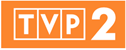 CZWARTEK, 24 GRUDNIAFAMILIADA – odcinek specjalny premieragodz. 14:00W tym odcinku zobaczymy iście serialowy pojedynek. Naprzeciw siebie staną – drużyna serialu „Klan”, reprezentowanej przez: Kaję Paschalską, Aldonę Orman i Krzysztofa Janczara i drużyna serialu „Leśniczówka”: Aleksandra Szwed, Arkadiusz Gołębiowski i Rafał Szałajko. Wygrana z odcinka zostanie przekazana na Fundację „Dom w Łodzi”. KOŁO FORTUNY – odcinek specjalny premieragodz. 14:35Elf Norbi i pierwsza gwiazdka Iza Krzan świątecznie ugoszczą znakomitych aktorów nowego, fenomenalnego serialu Telewizji Polskiej „Ludzie i Bogowie”: Annę Mrozowską, Macieja Kosmalę i Dawida Dziarkowskiego. Nie dość, że zagrają na cel charytatywny, to jeszcze zapewnią widzom fantastyczną rozrywkę.GWIAZDKOWE MARZENIA premieragodz. 18:30Claire postanawia uciec na Święta Bożego Narodzenia z Nowego Jorku do małego miasteczka w Vermont. Znajduje zatrudnienie w niewielkiej księgarni. Postanawia odświeżyć to, dawno już, zapomniane miejsce. Właściciel księgarni nie wierzy w jej wizje, ale poddaje się urokowi Claire.Reżyseria: Megan Follows Aktorzy: Jane Alexander, Alexandra Breckenridg, Jamie Spilchuk i inni. URATUJMY ŚWIĘTA premieragodz. 22:25Sarah, Riley and Cat – trzy przyjaciółki z dziecięcych lat, przez całe życie spędzały święta Bożego Narodzenia w domu Sary. Teraz jej małżeństwo jest zagrożone i być może będzie musiała sprzedać dom. Przyjaciółki postanawiają ratować sytuację.Reżyseria: Michael ScottAktorzy: Sarah Lancaster, Karen Holness, Gina Holden i inni. PIĄTEK, 25 GRUDNIAFAMILIADA – odcinek specjalny premieragodz. 14:00W tym odcinku zobaczymy rywalizację drużyny Teleturniejów TVP reprezentowanej przez: Izabellę Krzan, Norbiego i Rafała Brzozowskiego i drużyny programów informacyjnych w składzie: Marzena Kawa, Marta Kielczyk, Beata Chmielowska-Olech. Wygrany zespół swoją nagrodę przeznaczy na cel charytatywny.KOŁO FORTUNY – odcinek specjalny premieragodz. 14:35W świątecznym odcinku Koła Fortuny nie mogło zabraknąć aktorów najpopularniejszego serialu Telewizji Polskiej, czyli „M jak miłość”. W tym roku przechytrzyć Fortunę w szczytnym celu zdecydowali się: Monika Mielnicka, Alicja Ostojska i Jakub Kucner.POSTAW NA MILION – odcinek specjalny premieragodz. 15:15W specjalnym odcinku programu zobaczymy dwie pary, które powalczą o duże pieniądze. Grać będą: Katarzyna Cichopek-Hakiel i Marcin Hakiel, oraz Bartosz Gajda i Piotr Gumulec. Wygrana w tym odcinku zostanie przeznaczona na cele charytatywne.SOBOTA, 26 GRUDNIARODZINNY EKSPRES – BOŻE NARODZENIE. PRZEBACZENIE premieragodz. 11:10Święta Bożego Narodzenia to szczególny czas w życiu każdego chrześcijanina. Rodzinne, domowe święta wracają przez całe życie we wspomnieniach. Zróbmy wszystko, aby kiedyś nasze dzieci ze wzruszeniem mówiły: Takich świąt jak u rodziców, nie ma na całym świecie. Pamiętajmy, że bez przebaczenia, wyrozumiałości, a przede wszystkim miłości, trudno zasiąść do świątecznego stołu. W programie Rodzinny ekspres powiemy, czym jest rodzinne świętowanie. Czym mamy się radować? Co jest podstawą naszego świętowania?FAMILIADA – odcinek specjalny premieragodz. 14:00W tych specjalnych okolicznościach naprzeciw siebie stanie drużyna dziennikarzy sportowych: Rafał Patyra, Sebastian Szczęsny i Jacek Kurowski i drużyna programu „Pytanie na śniadanie” reprezentowana przez: Marzenę Rogalską, Małgorzatę Tomaszewską i Aleksandra Sikorę. Wygrana z odcinka zostanie przekazana na Stowarzyszenie „Możesz”.KOŁO FORTUNY – odcinek specjalny premieragodz. 14:35Na co dzień ich rolą jest zadawanie pytań, a dziś sami odpowiedzą na parę. W świątecznej rozgrywce Koła Fortuny nie tylko zostaną przepytani, lecz także postawieni przed nie lada wyzwaniem! Komu uda się wykręcić największe kwoty w szczytnym celu: Małgorzacie Tomaszewskiej, Małgorzacie Opczowskiej czy może Maciejowi Kurzajewskiemu?SZANSA NA SUKCES. OPOLE 2021 – odcinek świąteczny premieragodz. 15:25W świątecznym odcinku programu usłyszymy bożonarodzeniowe utwory w wykonaniu gwiazd. Na scenie wystąpią m.in. Grażyna Szapołowska, Katarzyna Glinka, Katarzyna Bujakiewicz i Marcin Daniec. Wygrana w wysokości 20 tys. złotych zostanie przekazana na cel charytatywny.POMOCNIK ŚWIĘTEGO MIKOŁAJA I MAGICZNE PŁATKI ŚNIEGUgodz. 16:25Święty Mikołaj jest zmęczony i zdecydował, że przechodzi na emeryturę. Jego następcą zostaje 7-letni Nicolas. Chłopiec jest bardzo przejęty nowymi obowiązkami, a tylu spraw trzeba dopilnować: zapakować prezenty, rozdysponować paczki, przygotować sanie. To zbyt dużo jak na 7-letnią głowę Nicolasa. A na dodatek w samym środku przygotowań do Gwiazdki zaczyna znikać Magia świąt. Na szczęście, nad Nicolasem czuwa Duch Bożego Narodzenia i razem przezwyciężą bożonarodzeniowy kryzys.Reżyseria: Luc VinciguerraSZALONA 30-TKA ZESPOŁU BOYS premieragodz. 20:00W tym roku przypada 30-lecie pracy artystycznej zespołu Boys. Z tej okazji przygotowaliśmy niezwykły koncert, w którym widzowie usłyszą nie tylko największe przeboje zespołu Boys, ale również poznają historię i początki istnienia grupy. Widzowie na pewno będą też ciekawi nieznanych faktów i opowieści rodzinnych z życia idoli. Podczas widowiska wystąpią gwiazdy polskie oraz zagraniczne. Usłyszymy m.in. zespół Piersi, Helene Vondrackovą, Samanthe Fox, zespół Classic, Top Girls, Fun Factory, Luka Rosi i Lili oraz Czadomana.NIEDZIELA, 27 GRUDNIAŚWIĄTECZNY KONCERT ŻYCZEŃ, CZ.1 godz. 16:10Powrót do lubianej i znanej widzom formuły koncertu, w której para prowadzących przypomni legendarnych prezenterów TVP: Krystynę Loskę i Jana Suzina. Ich następcy: Małgorzata Tomaszewska oraz Aleksander Sikora przedstawią życzenia, które zostały nadesłane przez widzów poprzez stronę Bądźmy Razem TVP. Koncert życzeń będzie miał wyjątkowy charakter, ponieważ dedykowane solenizantom i jubilatom świąteczne przeboje, artyści wykonają na żywo z towarzyszeniem orkiestry.  Nie zabraknie, wzruszeń i emocji, a występy największych gwiazd polskiej sceny, w specjalnie na tą okazję zaaranżowanych przebojach na długo pozostaną w pamięci widzów. Całości dopełni bogata oprawa wizualna koncertu, zrealizowana z świątecznym studiu. KABARET. SUPER SHOW DWÓJKI premieragodz. 20:00 Świąteczny program rozrywkowy w formule kabaretowego talk show. Gospodarzami programu są ulubieńcy publiczności, twarze znanych kabaretów: Bartosz Gajda (kabaret Łowcy. B) i Robert Motyka (kabaret Paranienormalni). To oni zapraszają do studia gwiazdę by odkryć jej talent komediowy. Poddają ją różnym próbom i stawiają wobec trudnych sytuacji, by ostatecznie udowodnić, że ma poczucie humoru i dystans do siebie. W świątecznym programie gwiazdą będzie ZENEK MARTYNIUK, który zaprezentuje swoje, zupełnie nowe oblicze. CZWARTEK, 31 GRUDNIASYLWESTER MARZEŃ Z DWÓJKĄ na żywogodz. 19:55„Sylwester Marzeń z Dwójką” pełen gwiazd i tanecznej zabawy. TVP2 w tym roku zachęca widzów do pozostania w domach w sylwestrową noc i zaprasza do wspólnej zabawy w rytmie disco. Podczas „Sylwestera Marzeń z Dwójką 2020” w tym trudnym czasie pandemii TVP chce dać widzom radość, ale również wytchnienie i przekazać pozytywną energię. To będzie wyjątkowa noc z najgorętszymi przebojami, przy których będziemy się mogli bezpiecznie bawić przed telewizorami. Na scenie wystąpią m.in.: Cleo, Zenek Martyniuk i Akcent oraz Marcin Miller z zespołem Boys. „Sylwester Marzeń z Dwójką” zostanie zorganizowany w trosce o zdrowie artystów i organizatorów z zachowaniem zasad bezpieczeństwa.PIĄTEK, 1 STYCZNIAKONCERT NOWOROCZNY Z WIEDNIA 2021, premieragodz. 12:15Transmisja Koncertu Noworocznego z Wiednia. Tradycyjnie 1 stycznia w Złotej Sali Wiedeńskiego Towarzystwa Muzycznego (Filharmonia Wiedeńska) odbędzie się uroczysty koncert transmitowany przez wiele europejskich rozgłośni radiowych i telewizyjnych. Koncert Noworoczny w wiedeńskim Musikverein jest piękną tradycją, która gromadzi przed telewizorami melomanów z całego świata. Imponująca Złota Sala, jak co roku wypełni się radosnymi polkami i walcami w kunsztownym wykonaniu wiedeńskich filharmoników. Koncert Noworoczny po raz szósty poprowadzi włoski dyrygent Riccardo Muti. Oprócz repertuaru Straussa, Riccardo Muti wraz z orkiestrą zaprezentują mniej znane utwory współczesnych kompozytorów, takich jak Carl Millöcker, Carl Zeller czy Karl Komzak. Podczas koncertu widzowie będą mogli podziwiać występ Wiedeńskiego Baletu Państwowego w choreografii Carlosa Martineza.FAMILIADA – odcinek specjalny premieragodz. 14:00W tym specjalnym odcinku rywalizować ze sobą będą zespoły: Stali Gorzów i Falubazu Zielona Góra. Zwycięzcy swoją nagrodę przeznaczą na cel charytatywny. KOŁO FORTUNY – odcinek specjalny premieragodz. 14:35 Przeżyjmy to jeszcze raz! W szranki z Fortuną staną finaliści odcinków z minionego roku – najlepsi z najlepszych: Magdalena Kuklińska-Błąkała, Martyna Gomulska i Marek Hawrot. Czy uda się im jako doświadczonym graczom wygrać duże pieniądze na cel charytatywny?SOBOTA, 2 STYCZNIATHE VOICE SENIOR s. II – Przesłuchania w ciemno premieragodz. 20:00Nowi trenerzy, nowy prowadzący i nowi, wyjątkowi uczestnicy w drugiej, wydłużonej edycji talent show z udziałem seniorów od nowego roku w telewizyjnej Dwójce. W najnowszej edycji uczestników oceniać będą uwielbiani przez miliony Polaków Alicja Majewska, Andrzej Piaseczny oraz debiutujący w roli trenerów Izabela Trojanowska i Witold Paszt Muzyczna przygoda z seniorami w roli głównej będzie trwała dłużej niż emitowana przed rokiem. Zobaczymy aż cztery odcinki Przesłuchań w Ciemno, jeden odcinek półfinałowy oraz wielki finał, w którym poznamy zwycięzcę wybranego przez widzów biorących udział w głosowaniu SMS.  Program poprowadzą: Marta Manowska i Rafał Brzozowski. NIEDZIELA, 3 STYCZNIAZACZNIJ OD NOWA, odc. 1 premieragodz. 11:15„Zacznij od nowa" to program poradnikowo - lifestylowy, w którym specjaliści z zakresu kosmetologii, mody i urody przeprowadzą metamorfozy uczestników. Bohaterowie programu, którzy z różnych powodów nie akceptują swojego wyglądu, będą mieli szansę uwierzyć w siebie i rozpocząć nowy rozdział życia. Eksperci sprawdzą, jak można im pomóc i dopasują dla każdego odpowiednie zabiegi, dzięki którym uczestnicy pozbędą się swoich największych kompleksów. Program poprowadzą Kalina Ben Sira i Marzena Rogalska. Poznamy wzruszające historie osób po przejściach, którym los nie szczędził trudnych chwil, życiowych zakrętów i dowiemy się jak można poprawić swój wygląd, żeby czuć się atrakcyjnym.LEPSZA POŁOWA odc. 17 (sezon 2, odc. 1) premieragodz. 16:10W kolejnym sezonie serialu „Lepsza połowa” widzowie nadal będą śledzić zabawne perypetie rodziny Nowakowskich – Marka i Joli (Artur Żmijewski i Iza Kuna), ich dzieci oraz przyjaciół - Aleksa i Weroniki, a także Ani i szukającego swojego przepisu na udane życie Borysa.  Na planie pojawią się także nowi bohaterowie – Mario i Renata. W ich role wcielą się: Cezary Pazura i Olga Bołądź. Ania sama zajmie się wychowaniem rocznego Antosia. Ojciec dziecka, Zibi wyjechał do pracy do Norwegii. Przytłoczona obowiązkami młodej mamy Ania, chętnie korzysta z pomocy byłego męża Borysa. Związek Aleksa i Weroniki kwitnie, choć każde z nich ma zupełnie inne potrzeby życiowe. Marek i Jola próbują rozkochać się w sobie na nowo, chcąc odświeżyć związek, wyrwać się z małżeńskiej rutyny i szarej codzienności. Czy zgranej grupie przyjaciół uda im się zrealizować swoje życiowe plany? O tym przekonamy się w kolejnej odsłonie serialu. Występują m.in. Tomasz Karolak, Anna Dereszowska, Weronika Książkiewicz i Piotr Adamczyk. LEPSZA POŁOWA odc. 18 (sezon 2, odc. 2) premieragodz.16:35 Borys Nowakowski (Piotr Adamczyk), po tym jak niemal stracił życie w basenie Aleksa (Tomasz Karolak), postanawia zmienić swoje życie. Jednak największą przeszkodą okazują się bliscy, którzy tak bardzo go wspierają, że jakakolwiek zmiana staje się niemożliwa.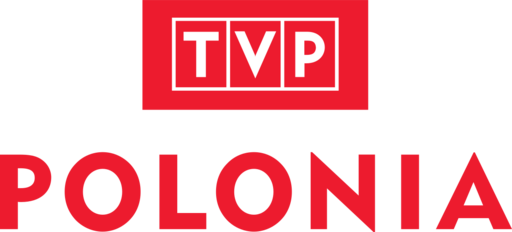 24 GRUDNIA WIGILIAPOLSKIE ŚWIĘTA premieraWigilia, godz. 7.25, 12.30, 13.50, 15.40Boże Narodzenie, godz. 8.45Kulinarno-sentymentalna świąteczna podróż po różnych zakątkach Polski. Prowadzący Maciej Miecznikowski - polski muzyk i wokalista wraz z szefem kuchni, Marcinem Budynkiem, przypomni przepisy na tradycyjne wigilijne i świąteczne dania, które od lat królują na stołach podczas rodzinnych spotkań, a których pochodzenie dziś dla wielu z nas jest nieznane. Zabiorą widzów m.in. na Kaszuby i Pomorze, gdzie szef kuchni zdradzi przepis na ciasto „miodny kuch”; na Podkarpacie i do Małopolski - gdzie sięgną do przepisów przekazywanych z pokolenia na pokolenie dzięki działaniom Kół Gospodyń Wiejskich, m.in. na kaszę jaglaną ze śliwkami i pstrągiem ojcowskim; w okolice Górnego Śląska, gdzie Maciej i Marcin przyrządzą góralską kwaśnicę na karpiach. W każdym odcinku anegdoty z życia gospodarzy programu, a także ciekawostki na temat regionalnych tradycji bożonarodzeniowych.ŚWIĄTECZNA POCZTÓWKA Z WILNA – 2 CZĘŚCIOWY KONCERT KOLĘD premieraWigilia, godz. 17.50Boże Narodzenie, godz. 17.50Część 1 „Śpiewajcie aniołowie” i część 2 „Prowadź mnie mój aniele”, czyli „Świąteczna pocztówka z Wilna” - w kościele św. Katarzyny w stolicy Litwy zabrzmią tradycyjne kolędy i utwory w nowoczesnej aranżacji. Na scenie znani wileńscy wykonawcy i polskie zespoły z Wileńszczyzny, między innymi: Ewelina Saszenko, Zbigniew Sienkiewicz, grupa Black Biceps i zespół „Wilia”, który w tym roku obchodzi 65-lecie istnienia. Wyjątkową niespodziankę przygotował dla swoich widzów zespół magazynu informacyjnego „InfoWilno”. Koncert będzie się okazją do podziwiania zimowego Wilna, świątecznych dekoracji tego niegdyś polskiego miasta, w tym słynnej wileńskiej świątecznej choinki na Placu Katedralnym. Do widzów TVP Polonia na całym świecie popłyną świąteczne życzenia. Mieszkańcy Wileńszczyzny będą wspominać swoje święta sprzed lat i opowiedzą o kolędowaniu. Nie zabraknie też nawiązania do trudnych czasów sowieckich, kiedy to Polacy na Litwie nie 3poddali się terrorowi, przetrwali i zachowali swoje tradycje. JÓZEF I MARYJA (JOSEPH AND MARY) premieragodz. 22.35„Józef i Maryja” to dramat biblijny oparty na historii losów Eliasza – pobożnego rabina, który po śmierci przyjaciela opiekuje się jego rodziną. Podczas rzezi niewiniątek giną dzieci, nad którymi obiecał sprawować opiekę i od tej chwili pomszczenie ich śmierci, staje się jego życiową misją. Przebywanie z Maryją, Józefem i młodym Jezusem, sprawia, że Eliasz zaczyna zastanawiać się nad motywami zemsty i jej sensem. Kiedy przychodzi długo oczekiwany moment pomszczenia śmierci niewinnych podopiecznych, Eliasz staje przed wyborem dokonania morderstwa i podarowania życia w duchu miłosiernego przebaczenia.Obsada: Kevin Sorbo, Lara Jean Chorostecki, Steven McCarthy, Katie Boland, Sean Bell, Lucius Hoyos, Lawrence Bayne, Stephen Eric McIntyre. Reżyseria: Roger Christian.25 GRUDNIA BOŻE NARODZENIETRANSMISJA MSZY ŚWIĘTEJ Z KOŚCIOŁA ŚW. RAFAŁA ARCHANIOŁA W WILNIEgodz. 11.55TVP Polonia zaprasza na transmisję Mszy św. z jednej z najpiękniejszych i największych wileńskich świątyń, z kościoła św. Rafała Archanioła w Wilnie. Mszę św. odprawi proboszcz parafii, ks. Mirosław Grabowski. Kościół św. Rafała Archanioła znajduje się w dzielnicy Śnipiszki. Został zbudowany na początku XVIII wieku dla zakonu jezuitów. Ta barokowa świątynia, która zachwyca misterną sztukaterią, freskami i obrazami religijnymi, po drugiej wojnie światowej była jednym z nielicznych kościołów, który nie został przez sowieckie władze kraju zamknięty. Przez wiele lat modlili się tu wierni z różnych dzielnic Wilna. Na terenie parafii mieszka kilka tysięcy Polaków. 27 GRUDNIANAGRODA TVP POLONIA ZA ZASŁUGI DLA POLSKI I POLAKÓW POZA GRANICAMI KRAJU - WIELKIE SERCA POLAKÓW premieragodz. 20.35Jubileuszowa, 25. edycja dorocznych nagród Programu Satelitarnego TVP Polonia przypadła na wyjątkowy czas pandemii i została połączona z akcją „Wielkie Serca Polaków”. Kapituła Nagrody za Zasługi dla Polski i Polaków poza Granicami Kraju uhonoruje w tym roku tych, którzy w trudnych czasach zatroszczyli się o innych, niosąc im pomoc materialną, fizyczną czy duchową. Pandemia koronawirusa stała się sprawdzianem ludzkiej solidarności. W dobie próby nie zawiedli jak zwykle nasi rodacy z całego świata. Zamknięci w domach - otworzyli swoje serca. W walkę z pandemią włączyło się wiele organizacji polonijnych, duszpasterstwa, harcerze i uczniowie polskich szkół. O wielu z tych inicjatyw sami widzowie TVP Polonia informowali Kapitułę Nagrody, nominując do niej w ramach antenowej akcji „Wielkie serca Polaków” tych, którzy ich zdaniem szczególnie zasłużyli w tym roku na wyróżnienie. W tegorocznej Gali realizowanej wyjątkowo nie na Zamku Królewskim, ale w studiu TVP, Laureaci Nagrody wezmą udział za pośrednictwem połączeń Skype. Całość będzie przebiegała w atmosferze świątecznego kolędowania. Galę uświetni występ Ani Rusowicz z zaproszonymi gośćmi: Renatą Przemyk, Andrzejem i Jackiem Zielińskimi (Skaldowie), Adamem Nowakiem (Raz Dwa Trzy), Staszkiem Karpielem - Bułecką i Anną Brachaczek – którzy to wykonają pełne big-bitowego brzmienia, autorskie pastorałki.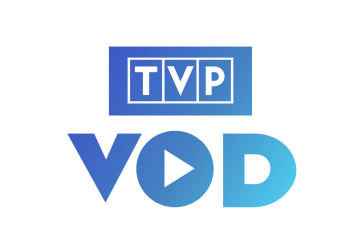 „FREDROTEKA” - KOLEKCJA SPEKTAKLI NA PODSTAWIE ADAPTACJI UTWORÓW ALEKSANDRA FREDRY Podczas świąt warto nadrobić zaległości kulturalne. Miłośnicy Teatru Telewizji w bogatej bibliotece TVP VOD znajdą unikatową kolekcję najbardziej popularnych spektakli na podstawie twórczości Aleksandra Fredry. Oryginalne adaptacje w wyśmienitej obsadzie, jeden tytuł w interpretacji kilku reżyserów, sztafeta pokoleń twórców pokazujących jak bardzo Fredro jest ponadczasowy, jak bardzo współczesny. Szczególnie polecamy nowe pozycje: „Mąż i żona” w reż. Olgi Lipińskiej – brawurowa, ponadczasowa komedia o czworokącie miłosnym z wybitnymi kreacjami Tadeusza Huka, Anny Dymnej, Zbigniewa Zamachowskiego, Edyty Jungowskiej, Piotra Urbaniaka, a także spektakl „Pan Benet” w reż. Andrzeja Łapickiego, z kapitalną figurą tytułowego bohatera (znakomity Wiesław Michnikowski), którego życiowe motto brzmi: „Beatus qui tenet” („Szczęśliwy, kto posiada”).„OSIECKA” – PRZEDPREMIEROWE ODCINKI SERIALU Serial „Osiecka” to najnowsza serialowa produkcja TVP. Fascynująca biografia artystki obejmuje wczesną młodość przypadającą na lata pięćdziesiąte, aż do lat dziewięćdziesiątych, kiedy Osiecka zmagała się z chorobą. W roli wybitnej artystki – Eliza Rycembel i Magdalena Popławska. Serial wyreżyserowali Robert Gliński i Michał Rosa. Trzy pierwsze odcinki serialu TVP 1 wyemituje w dniach 25-27 grudnia. W TVP VOD obejrzeć je będzie można na tydzień przed premierą antenową – od 18 do 20 grudnia.„MÓWIŁAM ŻARTEM” – WIĘCEJ OSIECKIEJ  Okazja do szerszego zapoznania się z twórczością Agnieszki Osieckiej.TVP VOD udostępni kolekcję zatytułowaną „Mówiłam żartem” – pozycję specjalną poświęconą jej twórczości. Miłośnicy dorobku tej znakomitej poetki znajdą tu m.in. doskonałe koncerty (także w wykonaniu orkiestry symfonicznej) z jej najpopularniejszymi piosenkami w oryginalnych interpretacjach najwybitniejszych polskich artystów. Kolekcję uzupełni nagrywany rok przed śmiercią poetki 3-częściowy cykl dokumentalny przybliżający jej sylwetkę – „Agnieszka Osiecka. Ściąga z mojego życia”, z fragmentami widowisk „Apetyt na czereśnie”, „Łotrzyce”, „Głowa Kai”, „Niech no tylko zakwitną jabłonie”, „Listy śpiewające”, „Między deszczami”, a także dokument „Agnieszka” z 1989 r. zawierający relacje najwybitniejszych przedstawicieli polskiej sceny i wspomnienia bliskich. Kolekcję zamykają spektakle „Przesada” z 1961 r. – czarna komedia autorstwa Osieckiej w reż. Konrada Swinarskiego i "Niech no tylko zakwitną jabłonie" z 1999 r. w reż. Wojciecha Kościelniaka.ZIEJA, od 29.12 Premiera filmowa, dostępna od 29 grudnia wyłącznie w TVP VOD.Biograficzna opowieść o księdzu Janie Ziei, współzałożycielu Komitetu Obrony Robotników. Wysoko postawiony funkcjonariusz SB (grany przez Zbigniewa Zamachowskiego) zamierza nakłonić do współpracy księdza, aby skompromitować opozycję. Dla reżysera Roberta Glińskiego – przesłuchania księdza Ziei stają się naturalnym pretekstem do wędrówki przez historię Polski wieku dwudziestego – od wojny bolszewickiej 1920 roku, przez II wojnę światową, aż do czasów współczesnych. W roli głównej – Andrzej Seweryn.TONY HALIKJeden z najbardziej oczekiwanych tegorocznych filmów dokumentalnych kreśli sylwetkę pasjonata wypraw w nieznane - Tony`ego Halika. Podróżnik, dziennikarz, filmowiec, marzyciel i wieczny chłopiec, obywatel świata, współpracownik magazynu "Life" i amerykańskiej telewizji NBC, z opinią „nieustraszonego człowieka do zadań specjalnych” – Tony Halik był zawsze tam, gdzie się coś działo, a jego programy stanowiły dla milionów Polaków często „jedyne okno na świat”. Dokument przybliża nieprawdopodobne wręcz losy podróżnika, oparty jest na niepublikowanych nagraniach archiwalnych oraz na wywiadzie-rzece z jego synem. 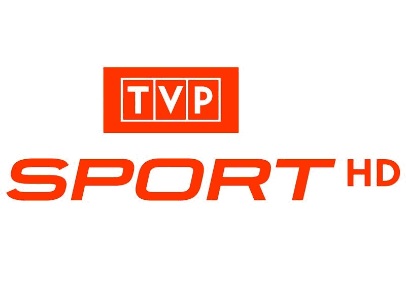 24 GRUDNIA, WIGILIASKOKI NARCIARSKIE – MŚ W LOTACH, PLANICA – PODSUMOWANIEgodz. 18:10Wigilijny czas to przypomnienie najważniejszych imprez sportowych w mijającym roku. Przeniesione z marca na grudzień mistrzostwa świata w lotach narciarskich były udane dla Polaków, bo drużyna wróciła z medalem. PN - Liga Mistrzów – 1/4 finału: FC Barcelona – Bayern Monachiumgodz. 20:40To był mecz, który miał najbardziej nieoczekiwany przebieg w tym roku. Bayern Monachium, późniejszy triumfator Ligi Mistrzów, w ćwierćfinale tych rozgrywek zmiażdżył wielką Barceloną, z Leo Messim w składzie. Jednym z bohaterów był Polak Robert Lewandowski.25 GRUDNIA BOŻE NARODZENIEDZIEŃ Z MARADONĄgodz. 13:15-18:30Jeden z najwybitniejszych piłkarzy w historii zmarł nagle w wieku 60 lat. Diego Armando Maradona był wirtuozem na boisku, choć poza nim czasami nie potrafił sobie poradzić. W specjalnym bloku poświęconym temu piłkarzowi TVP Sport przypomni najważniejsze momenty z jego kariery. Na koniec pokażemy jeden z najsłynniejszych meczów w historii mistrzostw świata – w 1986 roku Argentyna zmierzyła się w ćwierćfinale z Anglią, a Maradona strzelił dwa pamiętne gole. RETRO TVP SPORT: SKOKI NARCIARSKIE - ADAM MAŁYSZ W TURNIEJU 4 SKOCZNI 2000/2001, część 1godz. 18:3520 lat temu skoczek z Wisły wygrał niespodziewanie Turniej 4 Skoczni i zaczął dominować na skoczniach całego świata. W cyklu Retro TVP Sport przypominamy właśnie te epokowe zawody – dwa pierwsze konkursy w Niemczech, w których Adam Małysz zajął 4. i 3. miejsce.26 GRUDNIARETRO TVP SPORT. KOSZYKÓWKA – DREAM TEAM, IO BARCELONA 1992godz. 11:25Michael Jordan, „Magic” Johnson, Larry Bird, Clyde Drexler czy Charles Barkley – to członkowie najsłynniejszej w historii drużyny koszykarskiej, która w cuglach triumfowała podczas igrzysk w Barcelonie. Po raz pierwszy w historii zawodnicy NBA grali i zachwycali na arenie olimpijskiej.RETRO TVP SPORT: SKOKI NARCIARSKIE - ADAM MAŁYSZ W TURNIEJU 4 SKOCZNI 2000/2001, część 2.godz. 18:3020 lat temu skoczek z Wisły niespodziewanie wygrał Turniej 4 Skoczni i zaczął dominować na skoczniach całego świata. W cyklu Retro TVP Sport przypominamy właśnie te epokowe zawody – dwa konkursy w Austrii, w których Adam Małysz nie miał sobie równych.31 GRUDNIA, SYLWESTERSPORTOWY ROK 2020, godz.16:05Ten rok był bardzo dziwny dla wszystkich, także dla sportowców. W specjalnym czteroczęściowym podsumowaniu skupimy się na najważniejszych sukcesach naszych reprezentantów (Iga Świątek I Robert Lewandowski), pokażemy imprezy mistrzowskie, a w specjalnym odcinku “Ringu TVP Sport Ekstra” zaprezentujemy nokauty roku w Polsce i na świecie. 1 STYCZNIA, NOWY ROKSKOKI NARCIARSKIE. TURNIEJ CZTERECH SKOCZNI – KONKURS W GA-PAgodz. 13:30 transmisjaKonkurs noworoczny z Garmisch-Partenkirchen to już tradycja. Czy Kamil Stoch, Dawid Kubacki, Piotr Żyła I ich koledzy z reprezentacji Polski dobrze rozpoczną Nowy Rok?PODSUMOWANIE 2020 ROKU W SPORCIEgodz. 16:20 w TVP1 (2 stycznia, godz. 13:20 w TVP Sport)Podsumowanie roku w sporcie to przypomnienie największych sukcesów reprezentantów Polski i najważniejszych wydarzeń na świecie. Kompendium wiedzy o sporcie, którego nie można przegapić.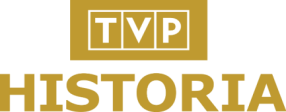 Premiery, filmy dokumentalne i fabularne opowiadające o historii, ulubione przez widzów cykle historyczne w nowej odsłonie, teleturniejowe emocje oraz nastrojowe koncerty i mocne kino wojenne – to świąteczna i noworoczna oferta TVP Historia. 24 GRUDNIA WIGILIABIBLIA – JEZUS ODC. 1godz. 13:40  Miniserial Biblia-Jezus zrealizowany przez Rogera Younga, mistrza kina sensacyjnego (m.in. „Tożsamość Bourne’a”), który wyspecjalizował się w filmach i serialach o tematyce biblijnej. Jego bohaterami byli m.in. Mojżesz, Salomon, Paweł z Tarsu. Prawdziwym wyzwaniem okazała się seria dotycząca życia Jezusa. Wzbudziła kontrowersje, gdyż przedstawia nie tylko biblijne sceny, przypowieści i historyczne fakty z życia Jezusa. Reżyser ukazał nie tylko boską, lecz także ludzką naturę Zbawiciela. Czasy biblijne powiązał z historią XX wieku, stawiając dramatyczne pytania o świat wartości.   RODZINNE KOLĘDOWANIE NA JASNEJ GÓRZE godz. 17:05 oraz 19:05  Dwie części Wigilijnego koncertu zrealizowanego w jasnogórskim Sanktuarium Matki Bożej Częstochowskiej. Znani artyści wokaliści i aktorzy zaśpiewają najpiękniejsze polskie kolędy zarówno solo, jak i w towarzystwie bardzo utalentowanych wokalnie członków swoich rodzin: żon, mężów, rodziców czy rodzeństwa. To wspólne, rodzinne kolędowanie. Artystom towarzyszyć będzie orkiestra pod dyrekcją Zygmunta Kukli oraz chór gospel.GIGANCI HISTORII - WAWEL KRÓLÓW POLSKICH - OD BOLESŁAWA SZCZODREGO DO ZYGMUNTA III premieragodz. 22:05Premierowy odcinek teleturnieju „Giganci Historii”. Tematem zmagań będzie Wawel - wspaniały pomnik historii i dziejów polskiego narodu. Siedziba polskich królów w czasach silnej i dobrze rządzonej Rzeczypospolitej. Władcy, którzy mieszkali na wawelskim wzgórzu, zapisali najwspanialsze karty naszej historii. Byli mecenasami sztuki i nauki. Założyli jeden z pierwszych uniwersytetów w Europie. Blask i świetność Wawelu przyciągały uczonych i artystów z całej Europy. Koronowano tu i grzebano królów, a także tych królom równych, jak określił Juliusza Słowackiego Józef Piłsudski podczas złożenia na Wawelu prochów poety. ZNACHORgodz. 22:55 Tragiczne losy doktora Wilczura i jego córki Marysi rozczulają kolejne pokolenia widzów. „Znachor” został uznany za jedną z najlepszych i najbardziej kasowych przedwojennych produkcji. Czterdzieści cztery lata później kolejnej ekranizacji podjął się Jerzy Hoffman. Pierwszoplanowe role reżyser powierzył Jerzemu Bińczyckiemu, Annie Dymnej i Tomaszowi Stockingerowi. Reżyseria: Jerzy Hoffman. Występują: Jerzy Bińczycki, Anna Dymna, Tomasz Stockinger, Bernard Ładysz, Bożena Dykiel, Piotr Fronczewski.25 GRUDNIA BOŻE NARODZENIEBIBLIA – JEZUS ODC. 2 godz. 13:45  HISTORIA W POSTACIACH ZAPISANA NIEZWYKŁE HISTORIE JOANNY D’ARC premieragodz. 20:05Cykl biograficzny pokazujący losy najbardziej znanych i wpływowych postaci w historii Europy. Każdy odcinek dedykowany jest innej postaci historycznej. Stephane Bern, znany francuski dziennikarz, gospodarz programu, zaprasza widzów do miejsc związanych z bohaterami, stanowiących skarby światowego dziedzictwa kultury, które są często niedostępne dla zwiedzających. W niezwykle barwny i ciekawy sposób odkrywa sekrety związane z życiem znanych postaci historycznych jego gośćmi są eksperci i historycy zaś ilustracją życia i dokonań bohaterów często mało znane materiały archiwalne i ikonograficzne. CRISTIADA premiera godz. 22:10Reżyserski debiut Deana Wrighta, specjalisty od efektów specjalnych m.in. w filmach „Titanic”, „Władca Pierścieni: Dwie Wieże”, czy „Władca Pierścieni: Powrót Króla". „Cristiady” to epicki film historyczny opowiadający o wybuchu i przebiegu tzw. Cristiady, powszechnego powstania w obronie wiary katolickiej w 20. latach XX wieku w Meksyku z brawurowymi kreacjami Andy’ego Garcia i Evy Longoria. 26 GRUDNIASPÓR O HISTORIĘ – KŁUSZYN 1610 godz. 13:40Goście Tomasza Mullera: prof. Mirosław Nagielski, prof. Zbigniew Hundert i dr. hab. Konrad Bobiatyński przybliżą dzieje zwycięskiej bitwy, która hetmanowi Stanisławowi Żółkiewskiemu otworzyła drogę do zajęcia Moskwy i osadzenia na carskim tronie polskiego króla. PAN WOŁODYJOWSKI CZ.1 I 2 godz. 14.15 Reż. Tadeusz Łomnicki. Występują: Magdalena Zawadzka, Tadeusz Łomnicki, Bronisław Pawlik, Hanka Bielicka, Barbara Brylska, Daniel Olbrychski, Jan NowickiEkranizacja trzeciej części Trylogii Henryka Sienkiewicza „Pan Wołodyjowski”, obsypana nagrodami, wyreżyserowana przez Tadeusza Łomnickiego, dwuodcinkowa produkcja starannie oddająca realia i klimat powieści. Zawiera pełne rozmachu, precyzyjnie zakomponowane sceny zbiorowe. Realizacja filmu trwała prawie dwa lata i była ogólnonarodowym wydarzeniem. GIGANCI HISTORII SARMATYZM I KULTURA POLSKIEJ SZLACHTY XVI I XVII WIEKU godz. 19:00 Szansa dla widzów, by sprawdzić swoją wiedzę o sarmatyzmie i stanąć w szranki z uczestnikami teleturnieju „Giganci Historii”. Pytania podchwytliwe: co miał wspólnego polski szlachcic z legendarnym starożytnym ludem? Do czego używał nadziaka? Sarmatyzm kultura polskiej szlachty XVI i XVII wieku to temat tego odcinka teleturnieju.HISTORIA W POSTACIACH ZAPISANA KSIĄŻĘ KAROL WIECZNY NASTĘPCA TRONU premieragodz. 20:0031 GRUDNIA SYLWESTERHISTORIA W POSTACIACH ZAPISANA - ZGUBNA URODA KLEOPATRY premieragodz. 20:00PLUTON godz. 22:00 Mocne wojenne kino. Opowieść o Chrisie Taylorze, który w 1968 roku rzuca studia i na ochotnika zaciąga się do wojska. Kilka tygodni na froncie wystarcza, by Chris diametralnie zmienił poglądy na sens oraz słuszność tej i każdej wojny. Reżyseria: Oliver Stone. Występują: Willem Dafoe, Forest Whitaker, Tom Berenger.1 STYCZNIA NOWY ROKGORĄCZKA SOBOTNIEJ NOCY godz. 00:05 Film, który stał się ikoną muzyki disco lat 70 – tych, a piosenki Be Gees podbiły światowe listy przebojów. Reżyseria: John Badham. Występują: John Travolta, Karen Lynn Gorney.POSZUKIWANY POSZUKIWANAgodz. 14:50 Spojrzenie na świat polskiej inteligencji lat 70 -tych. Reżyseria: Stanisław Bareja. Występują: Jan Kobuszewski, Wojciech Siemion, Jolanta Wołłejko, Wojciech Pokora, Wiesław Gołas.HISTORIA W POSTACIACH ZAPISANA - TAJEMNICZA KRÓLOWA NEFRETETE premieragodz. 20:00PSY WOJNY godz. 22:00 Alegoryczna opowieść o afrykańskich krwawych bataliach o niepodległość, stawiająca pytania o sens i etykę wojen. Reżyseria: John Irving. Występują: Christopher Walken, Tom Berenger.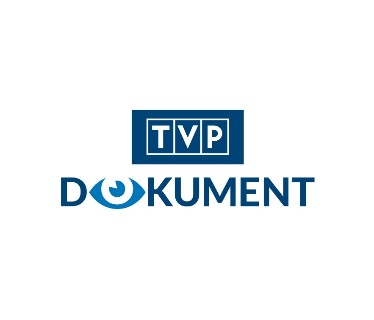 Święta Bożego Narodzenia w TVP Dokument będą miały wyjątkowo refleksyjny charakter, podkreślający ich chrześcijański wymiar. W Wigilię antena zaprasza na dokumentalną historię niesamowitych poszukiwań Weroniki Mliczewskiej w filmie „Długa droga”, a 25 grudnia wyemitowane zostanie dzieło Mariusza Pilisa i Dariusza Walusiaka, ukazujące niesamowitą siłę modlitwy „Teraz i w godzinę śmierci”. Sylwester i Nowy Rok to dwa dni wypełnione kulturą - 31 grudnia w TVP Dokument film „Frank Sinatra: Głos Ameryki”, a w noworoczny wieczór dwa dokumenty w reżyserii Jacka Papisa – „Nasze Hollywood, czyli początki kina w Polsce” oraz „Gwiazdy przedwojennego kina albo film dźwiękowy w II RP”.24 GRUDNIA WIGILIADŁUGA DROGA godz. 21:50Wzruszająca historia nietypowej podróży do Indii, by odnaleźć kobietę, którą Weronika Milczewska spotkała przypadkowo sześć lat wcześniej nad rzeką Jordan w Izraelu. Autorka filmu nie zna jej imienia, nie wie, skąd jest, a jedyne co posiada, to zdjęcie nieznajomej oraz różaniec, który po kilku latach staje się początkiem duchowej wyprawy i symbolem przekroczenia własnych granic. Poprzez irracjonalną z pozoru decyzję, by wyruszyć do najbardziej zaludnionego kraju na świecie, autorka pragnie zrozumieć, czym jest wyjątkowa, metafizyczna, nieuchwytna więź między dwojgiem ludzi. To trudna podróż w głąb siebie, obnażająca realia życia w Indiach, wzbogacona niezwykłymi spotkaniami z przypadkowymi osobami i inspirującymi rozmowami. Reżyseria: Weronika Milczewska. 25 GRUDNIA BOŻE NARODZENIETERAZ I W GODZINĘ ŚMIERCI cz. I i IIgodz. 20:20Epicka opowieść o sile różańca, splecionych z nim losach świata i ludzi, którym codziennie towarzyszy modlitwa, dzięki której na świecie dzieją się rzeczy niezwykłe. Na fotografii młody amerykański żołnierz. Jest ciężko ranny - cierpi, ale jest spokojny. W zaciśniętej pięści, brudnej od krwi i ziemi wznosi różaniec. Autorka tego zdjęcia zginie w Afganistanie trzy lata później. Reżyseria: Mariusz Pilis, Dariusz Walusiak.31 GRUDNIA SYLWESTERFRANK SINATRA: GŁOS AMERYKIgodz. 21:15Film dokumentalny o Franku Sinatrze - amerykańskim piosenkarzu i aktorze włoskiego pochodzenia, człowieku, który tańczył, śpiewał i grał w filmach z zawsze nieodłącznym, zwycięskim uśmiechem. Film ukazuje kulisy sławy, opowiada historię człowieka nazywanego „The Voice”. Muzyka artysty jest uznawana za ponadczasową, natomiast on sam za najwybitniejszego amerykańskiego piosenkarza XX wieku. Szacowany nakład ze sprzedaży wszystkich jego wydawnictw na całym świecie wynosi ponad 150 milionów egzemplarzy, co czyni go jednym z artystów z największą liczbą sprzedanych albumów muzycznych w dziejach. Kim był Francis Albert Sinatra, dlaczego stał się ikoną i co stanowiło klucz do sukcesu? Reżyseria: Annette Baumeister.1 STYCZNIA NOWY ROKNASZE HOLLYWOOD, CZYLI POCZĄTKI KINA W POLSCEgodz. 20:20Pod koniec XIX wieku liczna grupa pionierów filmu wywodziła się z nieobecnej wówczas na mapie Europy Polski Mieli oni znaczący wkład w powstanie najsłynniejszego ośrodka produkcji filmowej na świecie - Hollywood. Samuel Goldwyn współzałożyciel wytwórni Metro-Goldwyn-Mayer, urodził się w Warszawie jako Szmul Gelbfisz. Słynna wytwórnia Warner Bros została założona przez braci, którzy, zanim zmienili nazwisko na Warner, nazywali się Wonsal i wywodzili się z leżącego dziewięćdziesiąt kilometrów od Warszawy Makowa Mazowieckiego. Oskarowy rekordzista, zdobywca sześciu statuetek, reżyser Billy Wilder, urodził się w Suchej Beskidzkiej jako Samuel Wilder. Z Polski pochodził też przedwcześnie zmarły reżyser Ryszard Bolesławski, twórca filmów z Marleną Dietrich, Gretą Garbo czy Clarkiem Gable’em. Reżyseria: Jacek Papis.GWIAZDY PRZEDWOJENNEGO KINA ALBO FILM DŹWIĘKOWY W II RPgodz. 21:30Eksperci przeprowadzają widzów przez etapy rozwoju polskiego kina przedwojennego, koncentrując się na wybitnych osobowościach - gwiazdach filmu i genialnych reżyserach. Materiał ilustrowany jest fotosami z epoki i fragmentami najstarszego zachowanego filmu polskiego „Pruska kultura”. W filmie przywołane zostaną sylwetki pierwszych rodzimych gwiazd filmowych – m.in. Jadwigi Smosarskiej, Eugeniusza Bodo, Adolfa Dymszy, Poli Negri oraz śpiewaka Jana Kiepury. Dokument opowiada o meandrach ich karier i życia prywatnego. Reżyseria: Jacek Papis.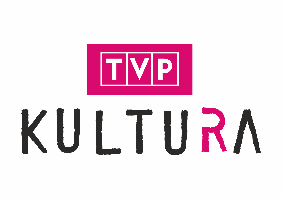 Święta Bożego Narodzenia w TVP Kultura będą wypełnione klasyką kina. Spośród bogatego repertuaru antena zaprasza m.in. na „Potop Redivivus”, „1900. Człowiek Legenda”, „Małe kobietki”, „Podróż na sto stóp”, „Znachor”, „Cudowny chłopak” i „Podróż na sto stóp”. Święta to także okazja do wspólnego, radosnego kolędowania w programach „Scena muzyczna - Kolędy Trzech Narodów” i „Kolęda domowa”. Nie zabraknie też dobrej publicystyki, w Sylwestra czeka na widzów specjalne wydanie talk - show „Tego się nie wytnie” i dwa premierowe odcinki „Sceny muzycznej”. W programie wystąpią charyzmatyczni Bum Bum ORKeSTAR oraz Gang Tango. Tradycyjnie, w Nowy Rok TVP Kultura zaprasza widzów na Koncert Noworoczny z Wiednia.27 GRUDNIADZIADEK DO ORZECHÓW premieragodz. 9:30TVP Kultura zaprasza na spektakl baletowy Warszawskiej Opery Kameralnej, który uruchomi w widzach dziecięcą wyobraźnię, wzruszy, opowiadając o – jak pisał E.T.A. Hoffmann – „krainie, pełnej błyszczących lasów gwiazdkowych, przezroczystych pałaców marcepanowych, słowem, najpiękniejszych i najcudowniejszych rzeczy, które się widzi, jeśli się patrzeć umie”. Reżyserem widowiska i autorem choreografii jest Jacek Tyski. Za scenografię budującą baśniowy świat odpowiada Katarzyna Gabrat-Szymańska, a za kostiumy - nagradzany młody projektant, Marcin Łobacz. Główną rolę Klary, która prowadzi widzów przez bożonarodzeniową opowieść, kreuje zdolna młoda tancerka Hanna Szychowicz. Na scenie zobaczymy także m.in. Beniamina Citkowskiego, Jennifer Riverę Larę, Cezarego Wąsika i Christinę Janusz.31 GRUDNIA SYLWESTER (CZWARTEK)BITWA TENORÓW NA RÓŻE – cz. 1 premiera godz. 18:55, cz. 2 w Nowy Rok o godz. 18:55W Sylwestra i Nowy Rok TVP Kultura zaprasza na wyjątkowe wydarzenie muzyczne – 7. edycję „Bitwy tenorów na róże”. Czterech młodych, utalentowanych tenorów weźmie udział w przyjacielskiej rywalizacji o laur Platynowej Róży. W programie zmierzą się Dionizy Płaczkowski, Łukasz Ratajczak, Przemysław Radziszewski i Paweł Wisnar. Usłyszymy ich występy solowe, a także duety i kwartety. Zabierzemy Państwa w muzyczną podróż – znajdziemy się na gorących, neapolitańskich ulicach, zwiedzimy zaułki West Endu oraz przeniesiemy się w czasie do niezapomnianego, ukochanego przez słuchaczy okresu XX-lecia międzywojennego. Występy uczestników oceni znakomite, międzynarodowe Jury, a do rywalizacji tenorów zagrzewać będą wybitne śpiewaczki operowe: Alicja Węgorzewska, Agnieszka Adamczak, Joanna Horodko i Agnieszka Sokolnicka. Nie zabraknie też stałego elementu „Bitwy tenorów na róże”, czyli uroczego i zabawnego starcia tenorów w utworach „Brunetki, blondynki” i „’O Sole Mio”. Artystom towarzyszyć będzie Stokłosa Collective Orchestra pod dyrekcją Jana Stokłosy, a koncert poprowadzi m.in. Alicja Węgorzewska. Czy w tym roku znajdziemy następcę wybitnego Jana Kiepury? Na drugą część widowiska zapraszamy 1 stycznia o godz. 18:55.SCENA MUZYCZNA – BUM BUM ORKESTAR - premiera godz. 23:40SCENA MUZYCZNA – GANG TANGO – PIAZZOLLA TANGO SHOW premieragodz. 00:30W specjalnym, sylwestrowym wydaniu „Sceny muzycznej” - tuż przed północą - wystąpi Bum Bum ORKeSTAR – zespół, który w swojej twórczości inspiruje się tradycją bałkańską i klezmerską, a także tradycyjną muzyką polską. To wpływy i przenikanie się tych trzech muzycznych światów sprawiają, że potrafią na scenie zaskoczyć energią, zaraz potem wzruszyć rzewną melodią, by na koniec zmusić publiczność do poddania się rytmowi muzyki. Każdy koncert jest niepowtarzalny i zarazem nieobliczalny.Po północy, w „Scenie muzycznej” w TVP Kultura zagra Gang Tango. Założony w 2015 roku zespół nawiązuje stylem gry do dawniej istniejących w Argentynie „Orquesta Tipica" oraz czerpie inspiracje bezpośrednio z oryginalnego zespołu Quinteto Nuevo. Grupa odwołuje się także do formacji tangowych przedwojennej Warszawy. W sylwestrowej „Scenie muzycznej” zaprezentują specjalny program utworów Astora Piazzolli, kompozytora tanga argentyńskiego, tanguero i wirtuoza bandoneonu.1 STYCZNIA NOWY ROK KONCERT NOWOROCZNY Z WIEDNIA 2021 premiera godz. 11:15Tradycyjnie, 1 stycznia w imponującej Złotej Sali Filharmonii Wiedeńskiej odbędzie się uroczyste wydarzenie - Koncert Noworoczny, który gromadzi przed telewizorami rzesze widzów na całym świecie. Musikverein wypełni się radosnymi polkami i walcami w kunsztownym wykonaniu filharmoników wiedeńskich. Koncert Noworoczny po raz szósty poprowadzi włoski dyrygent Riccardo Muti. Oprócz repertuaru Straussa, Riccardo Muti wraz z orkiestrą zaprezentują mniej znane utwory współczesnych kompozytorów, takich jak Carl Millöcker, Carl Zeller czy Karl Komzak. Podczas koncertu widzowie będą mogli podziwiać występ Wiedeńskiego Baletu Państwowego w choreografii Carlosa Martineza.POTOP REDIVIVUS premieragodz. 20:00Po raz pierwszy na antenie TVP, premierowo w TVP Kultura – „Potop Redivivus”, odrestaurowana cyfrowo ekranizacja drugiej części trylogii Henryka Sienkiewicza, w reżyserii Jerzego Hoffmana. „Potop Redivivus" to projekt Filmoteki Narodowej, który powstał z potrzeby zaprezentowania współczesnej widowni „Potopu" na dużym i małym ekranie, w doskonałej jakości i w nowej, atrakcyjnej formie. Film został na nowo zmontowany przez Marcina Kota Bastkowskiego pod nadzorem artystycznym Jerzego Hoffmana i Jerzego Wójcika. Ten zabieg nadał „Potopowi” dynamiki - bitewne starcia stały się jeszcze bardziej efektowne i wydobył z tego ikonicznego dzieła to, co w nim najbardziej spektakularne – epickość opowieści, doskonałe filmowe rzemiosło.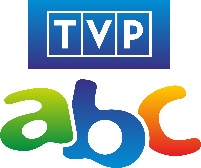 „BILLY”od 1 grudnia, codziennie o godz. 18.55Wyjątkowa seria edukacyjno - rozrywkowa dotycząca niepełnosprawności, wykorzystująca pozytywne, dynamiczne i pouczające podejście do edukacji dzieci o niepełnosprawności. „Billy” to serial krótkometrażowy o sprytnym i energicznym chłopcu, który porusza się na wózku inwalidzkim. Chłopiec przed kamerą opowiada o codziennych przygodach ze swoją rodziną i przyjaciółmi. NOWE LEGENDY O MAŁPIM KRÓLU od 21 grudnia do 1 stycznia, godz. 21.05Serial inspirowany klasyczną japońską powieścią „Podróż na zachód” autorstwa Wu Ch’eng - En, w której młoda kobieta o imieniu Tripitaka wyrusza na misję przywrócenia chwały małpiego króla - starożytnego boga uwięzionego od 500 lat. Musi pokonać demony rządzące ziemią. W trakcie swojej wyprawy główna bohaterka poznaje Sandy i Pigsy, próbujących odzyskać swoje boskie moce. Cala trójka łączy siły by dotrzeć do Gór Zachodnich i znaleźć Święte Zwoje, których zdobycie staje się celem ich wspólnej misji.PETTSON I FINDUS - NAJLEPSZA GWIAZDKA Od 27 grudnia, godz. 12:00Stary Pettson i Findus kot o duszy krnąbrnego dziecka, przygotowują się do gwiazdki. Jest tyle do zrobienia! Trzeba znaleźć choinkę, wysprzątać, przygotować świąteczne potrawy i zrobić wiele innych poważnych rzeczy! Przygotowania nie należą do najłatwiejszych. Za oknem szaleje śnieżyca, a Pettson upiera się, że nie potrzebuje pomocy sąsiadów. Findusowi marzą się święta z przyjaciółmi, ale Pettson wstydzi się zaprosić innych na wigilijną kolację. Rezolutny kot bierze sprawy w swoje łapki.